    MAHABIR       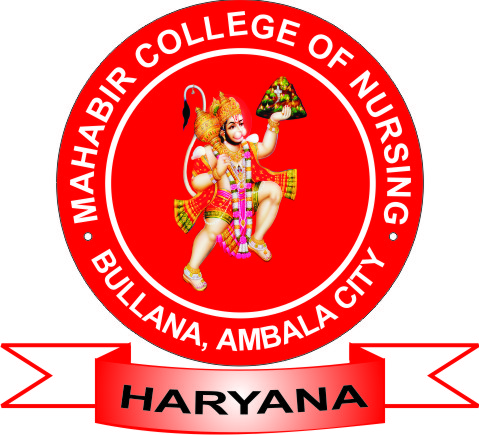          NURSING COLLEGE       Bullana, Hissar Road, Ambala City, Haryana                              Mobile: 94160-74287, 94160-20187, Fax: 0171-2840787                       Web: www.mahabiredu.com, Email: info@mahabiredu.comRegistration FormCourse Applied for : NursingDiscipline Preference: Mark the discipline  i.   ANM ii.   GNMiii.   B.Sc.iv.   Post Basic B.Sc. v.   M.Sc.Name of Candidate(in block letters) : Date of Birth(dd-mm-yyyy) :Sex :  Category : Schedule Caste/ Schedule Tribe/ Others Specify :                                                         Father's Name :Mother's Name :Address for Correspondence :Contact Phone No.(with STD code) :Email :Mobile No. :Details of Qualifying Examination :  12. Aggregate Marks in Physics, Chemistry, Maths, English:    13. Hostel Required:           YES/NO  14. Transport Required:      YES/NO      Signature of Candidate                                                                   Signature of Parent/GuardianS.No.ExaminationPassedYear of PassingBoard/University% age of MarksSubjects1.10th 2.12th3.Diploma4.     Graduation5.Others